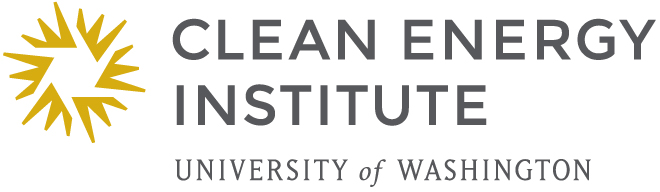 CEI Outreach Activity ChecklistThese supplies are located in the storeroom #G32 in the MoLES Ground floor next to the mailroom. Get the key from Shaun Taylor, Chris Adams, or Paul NeubertOptional- used at larger events – check with Shaun for location	Black CEI table cloth	Touch screen Energy Explorer Display	CEI Roller poster- 	3 panel – metal frame SunDawg Display – 	Career handout sheetsOther hands-on activity kitsSolar Spinner/minipanel- activity box- - check replenishable supplies- solar cells, motors, petri dishes, copper Soldering supplies boxEnergy Storage kit-, fuel cell car, batteries lights, (distilled water)Build a battery check meters replenishable supplies- electrolytes, Electrochemical cameoleonAluminum air battery- check replenishable suppliesUSB Spectrometer- Fun with FluorescencePV characterization USB Volt/Amp Solar Cell IV curve/ data loggersDraw a circuit- graphite / graphene boxArt supply box1 box of Solar Car Bodies- There should be 2-3 of each type and an electric meter1 box of solar panels- includes larger 3 volt panels, and several smaller types, batteries.1 race track- red striped2 yellow self-standing double halogen work lights1 box of CEI table top solar signs- including spiral spinner1 bag of extension cords with at least one power strip1 incandescent clipon spotlight with wooden support stand1 rechargeable xenon spotlight with charger1 box of SunDawg bags and sign up sheet, for giving to teachers1 yellow plastic tool kit1 folding cart